федеральное государственное бюджетное образовательное учреждение высшего образования «Красноярский государственный медицинский университет имени профессора В.Ф. Войно-Ясенецкого»Министерства здравоохранения Российской ФедерацииФармацевтический колледжДневникпроизводственной практикипо МДК 04.01. «Теория и практика лабораторных микробиологических и иммунологических исследований»Донгак Анай-кыс Хеймер-ооловнаФИОМесто прохождения практики: Красноярская межрайонная клиническая больница №20 им .И .М. Берзона __________________________________________________________		            (медицинская организация, отделение)с «4» марта 2024 г.   по «24» марта 2024 г.Руководители практики:Общий – Ф.И.О. (его должность) Стрекалева О.Е.Непосредственный – Ф.И.О. (его должность) Альтергот Е.В. Методический – Ф.И.О. (его должность)  Чуфтаева И.А.Красноярск, 2024Содержание1. Цели и задачи практики2. Знания, умения, практический опыт, которыми должен овладеть студент после прохождения практики3. Тематический план4. График прохождения практики5. Инструктаж по технике безопасности6.  Содержание и объем проведенной работы7. Манипуляционный лист (лист лабораторных исследований)8. Отчет (цифровой, текстовой)Цели и задачи практикиЗакрепление в производственных условиях профессиональных умений и навыков по методам микробиологических и иммунологических исследований.Расширение и углубление теоретических знаний и практических умений по методам микробиологических и иммунологических исследований.Повышение профессиональной компетенции студентов и адаптации их на рабочем месте, проверка возможностей самостоятельной работы.Осуществление учета и анализ основных микробиологических показателей, ведение документации.Воспитание трудовой дисциплины и профессиональной ответственности.Изучение основных форм и методов работы в бактериологической лаборатории.Программа практикиВ результате прохождения практики студенты должны уметь самостоятельно:Организовать рабочее место для проведения лабораторных исследований.Подготовить лабораторную посуду, инструментарий и оборудование для анализов.Приготовить растворы, реактивы, дезинфицирующие растворы.Провести дезинфекцию биоматериала, отработанной посуды, стерилизацию инструментария и лабораторной посуды.Провести прием, маркировку, регистрацию и хранение поступившего биоматериала.Регистрировать проведенные исследования.Вести учетно-отчетную документацию.Пользоваться приборами в лаборатории.По окончании практики студент долженпредставить в колледж следующие документыПутевку с оценкой за практику, заверенную подписью общего руководителя и печатью ЛПУ.Дневник с оценкой за практику, заверенный подписью общего руководителя и печатью ЛПУ.Аттестационный лист и характеристику, заверенные подписью руководителя практики и печатью ЛПУ.Цифровой и текстовый отчеты по практике (положительные и отрицательные стороны практики, предложения по улучшению подготовки в колледже, организации и проведению практики).Выполненную самостоятельную работу.В результате производственной практики обучающийся должен:Приобрести практический опыт:- приготовления питательных сред для культивирования различных групп микроорганизмов с учетом их потребностей- техники посевов на чашки Петри, скошенный агар и высокий столбик агара.Освоить умения:- готовить материал к микробиологическим исследованиям;- определять культуральные и морфологические свойства;- вести учетно-отчетную документацию; - производить забор исследуемого материала;- принимать, регистрировать материал;- утилизировать отработанный материал.Знать:- задачи, структуру, оборудование, правила работы и техники безопасности в микробиологической лаборатории; - основные методы и диагностическое значение исследований протеолитических, сахаролитических, гемолитических свойств микроорганизмов, антигенной структуры.Тематический планКвалификация Медицинский лабораторный техник8 семестрГрафик прохождения практикиЛист лабораторных исследованийИНСТРУКТАЖ ПО ТЕХНИКЕ БЕЗОПАСНОСТИБиологические материалы, исследуемые в лаборатории, могут содержать возбудителей инфекционных заболеваний (вирусных гепатитов, ВИЧ инфекции).Медицинские работники должны относиться к биологическим жидкостям как к потенциально заражённым.Техника безопасности:Работать только в спецодежде: халате, колпачке, маске, перчатках, сменной обуви.Не покидать рабочее место во время анализа.Убедиться в укомплектованности аптечки на случай производственной травмы в подразделениях диспансера (спирт этиловый 70%; раствор йода спиртовой 5%; бинт стерильный: салфетки марлевые стерильные; лейкопластырь; ножницы; перчатки медицинские стерильные).К проведению инвазивных процедур не допускается, персонал в случае:-обширных повреждений кожного покрова;-экссудативных повреждений кожи;-мокнущего дерматитаПипетировать биологические материалы и химические реактивы только дозатором или резиновой грушей.Запрещено утилизировать отработанный материал не в соответствии с классификационными группами отходов.Запрещается пробовать на вкус  все вещества, находящиеся в лаборатории.Запрещается принимать пищу в лаборатории.Запрещается курить в лаборатории.После работы в лаборатории мыть руки на два раза со специальными дезинфицирующими средствами.Выключать из сети все электрические приборы по окончанию работы.Уметь оказывать первую медицинскую помощь. Студентам запрещается работать в лаборатории без присутствия лаборанта, а также в неустановленное время без разрешения лаборанта.Пролитые на пол и стол биологические и химические вещества обезвреживают и убирают под руководством лаборанта в соответствии с правилами.При работе в лаборатории следует соблюдать следующие требования: выполнять работу нужно аккуратно, добросовестно, внимательно, экономно, быть наблюдательным, рационально и правильно использовать время, отделенное для работы. До выполнения каждой лабораторной работы можно приступить только после получения инструктажа по технике безопасности и разрешения старшего лаборанта и заведующей лаборатории.По окончании работы следует привести в порядок свое рабочее место: протереть поверхность рабочего стола, закрыть водопроводные краны, выключить электрические приборы, провести дезинфекцию рабочего инструментария и помещения.Все работающие в учреждении (независимо от занимаемой должности и характера выполняемой работы) обязаны четко знать и строго выполнять установленные правила пожарной безопасности, не допускать действий, могущих привести к взрыву или пожару. В случае обнаружения пожара каждый сотрудник обязан:немедленно сообщить об этом в пожарную охрану,
принять меры к эвакуации людей;при необходимости обесточить приборы и оборудование, отключить вентиляцию;приступить к тушению пожара имеющимися средствами пожаротушения (огнетушитель, внутренний пожарный кран, установка пожаротушения и т.п.);принять меры по вызову к месту пожара руководителя подразделения. Подпись общего руководителя ________________Подпись студента           ______________________Печать лечебного учрежденияПодпись общего День 2 (05.03.24)Помещение бактериологической лаборатории и организация рабочего местаСпецифика микробиологических работ требует, чтобы помещение, отведённое под лабораторию, было изолировано от больничных палат, жилых комнат, пищевых блоков. В состав бактериологической лаборатории входят: лабораторные комнаты для бактериологических исследований и подсобные помещения; автоклавная или стерилизационная для обеззараживания отработанного материала и заражённой посуды; моечная, оборудованная для мытья посуды; средоварочная для приготовления, розлива, стерилизации и хранения питательных сред; материальная для хранения запасных реактивов, посуды, аппаратуры и хозяйственного инвентаря.В каждой комнате должна быть раковина с водопроводной подводкой и полкой для бутыли с дезинфицирующим раствором.В одной из комнат оборудуют застеклённый бокс с предбоксником для выполнения работ в асептических условиях. В боксе ставят стол для произведения посевов, табурет, над рабочим местом монтируют бактерицидные лампы. Очень большое значение для работы имеет правильная организация рабочего места врача-бактериолога и лаборанта. Лабораторные столы устанавливают около окон. При размещении их нужно стремиться к тому, чтобы свет падал спереди или сбоку от работающего, лучше с левой стороны, но ни в коем случае не сзади. Желательно, чтобы комнаты для проведения анализов, особенно для микроскопирования, имели ориентацию окон на север или северо-запад, так как для работы необходим равный рассеянный свет. Освещённость поверхности столов для работы должна быть 500 лк. Для удобства дезинфекции поверхность лабораторных столов покрывают пластиком, а каждое рабочее место на нём — зеркальным стеклом.За каждым сотрудником лаборатории закрепляют отдельное рабочее место площадью 150×60 см. Все рабочие места оборудуют предметами, необходимыми для повседневной работы.День 3 (06.03.24)Забор материала для исследования при кишечных инфекцияхСбор биологического материала (фекалии, кровь, рвотные массы, промывные воды желудка) Любой нативный материал для лабораторного исследования собирают в стерильную посуду. Срок доставки материала в лабораторию должен быть не позднее 2-х часов после сбора и сопровождаться специальным направлением. Хранение взятого материала при t =+2+8° C - не более 24 часов. Краткая характеристика:К семейству энтеробактерий относят многочисленные микроорганизмы, сходные по морфологии, тинкториальным и культуральным свойствам. Они обитают в кишечнике человека и животных и могут быть обнаружены во внешней среде.В настоящее время все кишечные бактерии делят на 12 родов, для нас наиболее актуальными вляются: Escherichia, Shigella, Salmonella, Proteus, Klebsiella, Yersinia.К патогенным представителям семейства кишечных бактерий относятся возбудители брюшного тифа, паратифов А и В, токсикоинфекций, дизентерии.Все кишечные бактерии грамотрицательные палочки. Они являются факультативными анаэробами. Хорошо растут на простых питательных средах.День 4 (07.03.24г)Приготовление питательных средВзвешиваем сухую среду на электронных весахВсыпаем в колбу с дистиллированной водойВарим на водяной бане или плитке до кипячения и так повторяем 3 разаРазливаем по чашкам Петри или пробиркиПодписываем название среды маркером или стеклографом!СтерилизацияВ термостат на 24-48ч.Храним в холодильнике.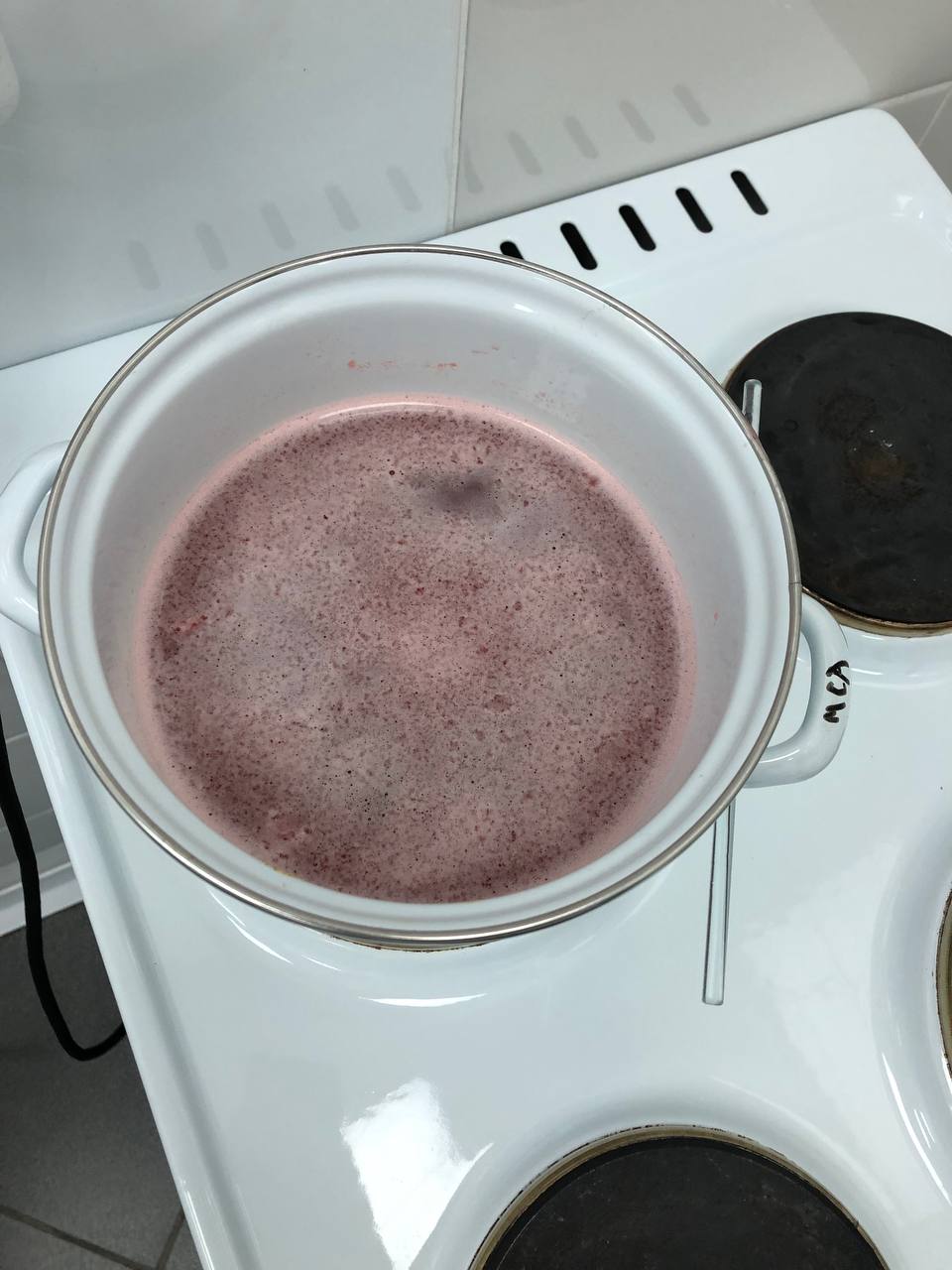 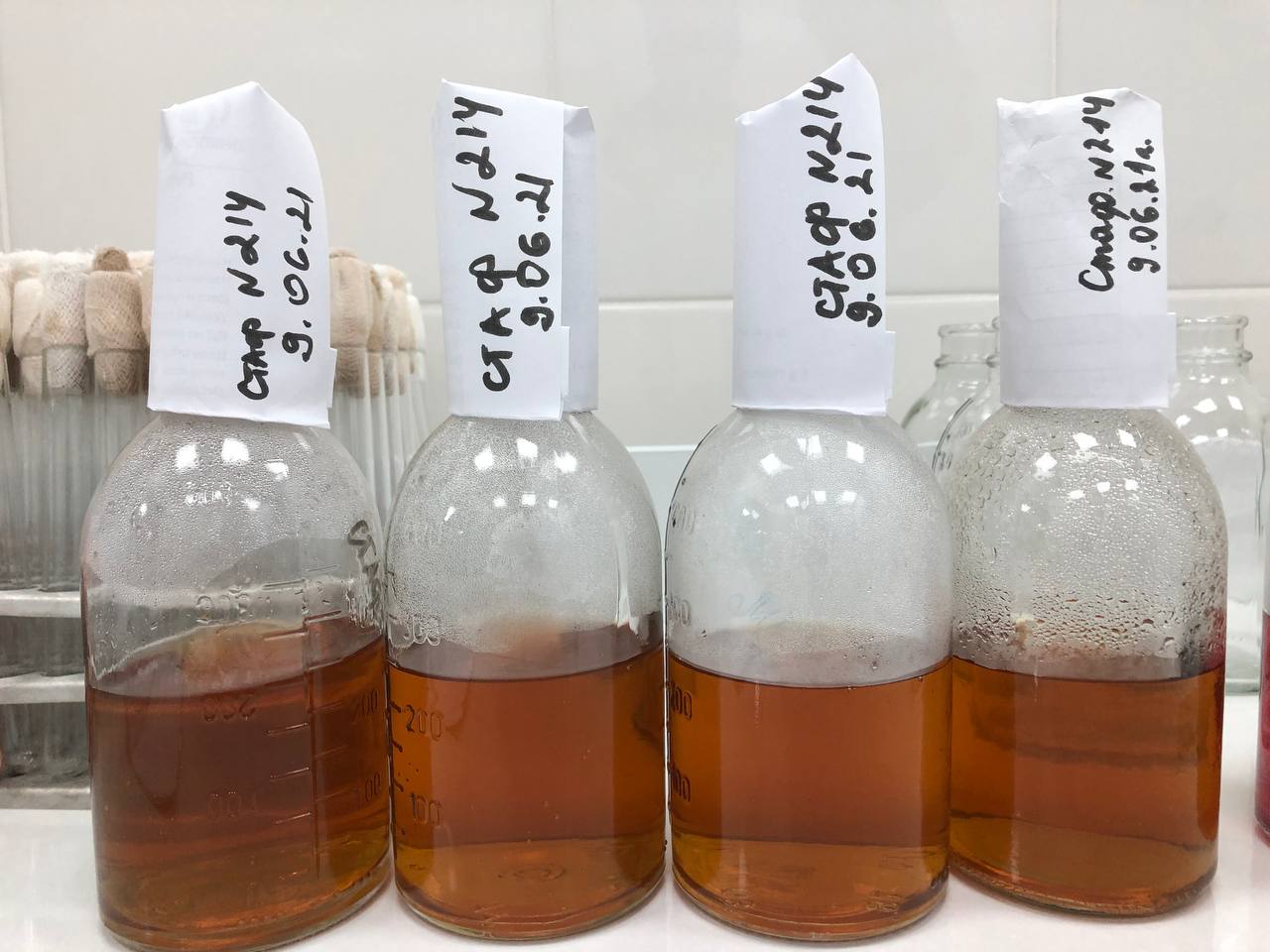 День 6 (09.03.24г)Воздушно – капельные инфекцииЗабор материала для исследования при воздушно-капельных инфекциях:Материалом для исследования служат слизь из носа и из зева. Забор материала производится тампоном (отдельным тампоном - нос, отдельно - зев) в транспортную среду.ДифтерияМорфология. Возбудители дифтерии слегка изогнутые, тонкие палочки, размером 3-6 × 0,3-0,5 мкм, на концах которых имеются утолщения. В этих утолщениях имеются зерна волютина (зерна Бабеша - Эрнста). Бактерии дифтерии неподвижны, не имеют спор и капсул. Грамположительны. Они хорошо окрашиваются основными анилиновыми красителями, при этом волютиновые зерна окрашиваются интенсивнее. Расположение в мазках и наличие зерен волютина является дифференциально-диагностическим признаком при микроскопическом исследовании. Культивирование. Коринебактерий дифтерии - факультативные анаэробы. Растут при температуре 35-37° С, рН среды 7,4-7,8. Они не размножаются на обычных питательных средах. Культивируют их на средах, содержащих кровь или сыворотку.В настоящее время основными средами для выращивания являются среда Клауберга (содержащая сыворотку крови и теллурит калия), хинозольная среда Бучина, среда Тинсдаля и др. Коринебактерии биовара митис (mitis) на среде Клауберга растут в виде небольших, гладких колоний (S-форма) черного цвета. На бульоне они дают равномерное помутнение.Коринебактерии биовара интермедиус (intermedins) являются промежуточными. На среде Клауберга бактерии этого биовара чаще растут в виде блестящих, мелких, черных колоний (этот биовар встречается редко).Ферментативные свойства. Все три биовара дифтерийных бактерий обладают ферментом цистиназой, расщепляющим цистин с образованием сероводорода. Эти свойства используются для дифференциации возбудителей дифтерии от непатогенных представителей этого родаАнтигенная структура. У бактерий дифтерии имеется поверхностный термолабильный белковый антиген и типоспецифический полисахаридный О-антиген.День 7 (11.03.24г)Окраска мазков по ГрамуНа фиксированный мазок наложить кусочек фильтровальной бумаги, на который налить избыток генциановогофиолетового карболового и выдержать при комнатной температуре  в течение 1 мин.Снять бумагу, слить краску и, не промывая мазок водой, налить на мазок капать раствор Люголя и выдержать мазок при комнатной температуре в течение 1мин.Слить раствор Люголя и, не промывая, погрузить стекло с мазком в стакан со спиртом этиловым 96°, покачивая стекло до тех пор, пока с мазка не перестанут отходить струйки краски (не более 30 сек).Извлечь стекло с мазком из спирта, ополоснуть мазок дистиллированной водой, залить поверхность мазка раствором фуксина и выдержать мазок при комнатной температуре в течение 2 мин.Слить краску со стекла, промыть мазок дистиллированной водой, высушить стекло с помощью фильтровальной бумаги или естественной сушкой в наклонном положении при комнатной температуре и провести микроскопию с использованием иммерсионной системы при увеличении X (900 — 1000).Грамположительные микроорганизмы окрашиваются в фиолетовый или фиолетовый с синим оттенком цвет, грамотрицательные микроорганизмы — в красный цвет.День 8 (12.03.2024г)Постановка антибиотикограммыДиско-диффузионный метод оценки чувствительности бактерий к АМПДиско-диффузионный метод, будучи одним из старейших, остается наиболее распространенным методом оценки антибиотикочувствительности в практических бактериологических лабораториях. Этот метод подходит для исследования большинства бактериальных патогенов, в том числе и для наиболее распространенных бактерий со сложными питательными потребностями. Метод является универсальным для широкого круга антимикробных препаратов и не требует обязательного использования специального оборудования. Взвесь изучаемой культуры засевают «газоном».В качестве посевного материала можно использовать суточную бульонную культуру или 1 миллиардную микробную взвесь, приготовленную по оптическому стандарту мутности .Затем на поверхность засеянногоагара пинцетом накладывают бумажные диски, пропитанные растворами различных антибиотиков. Каждый диск слегка прижимают браншами пинцета, чтобы он плотно прилегал к поверхности агара. Диски накладывают на равном расстоянии друг от друга и на расстоянии  от края чашки.Засеянные чашки снанесенными на них дисками помещают в термостат при 37°С на 18-24 ч. Чашки ставят вверх дном, чтобы избежать попадания конденсационной воды на поверхность посевов. День 9 (13.03.2024г)Методика (метод секторных посевов Gould)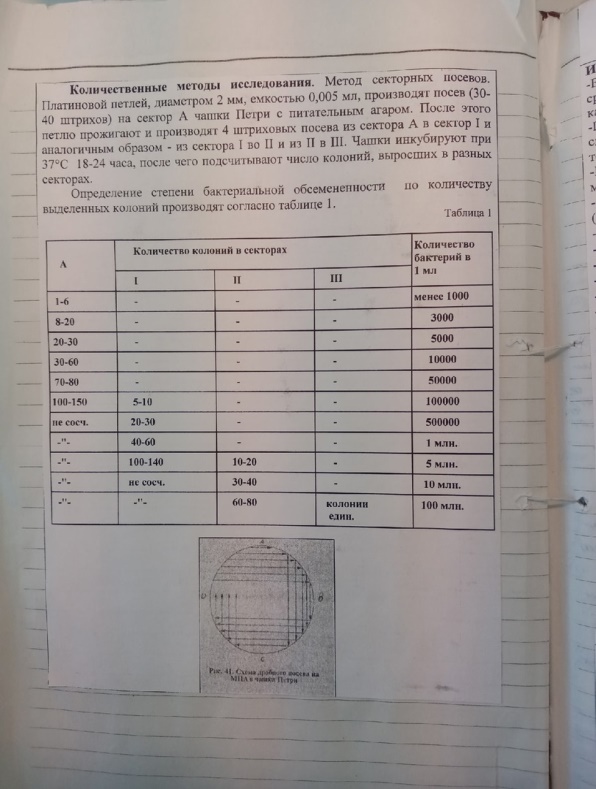 Бактериологической петлей диаметром 3 мм произвести посев (30-40 штрихов) исследуемого материала на 1-й сектор чашек Петри с питательными средами. После этого петлю прожечь и произвести 4 штриховых посева из 1-го сектора по 2-й, аналогичным образом из 2-го сектора в 3-й, и из 3-го в 4-й, прожигая петлю после пересева с каждого сектора. Чашки инкубировать в термостате при 37°С в течение 18-24 часов.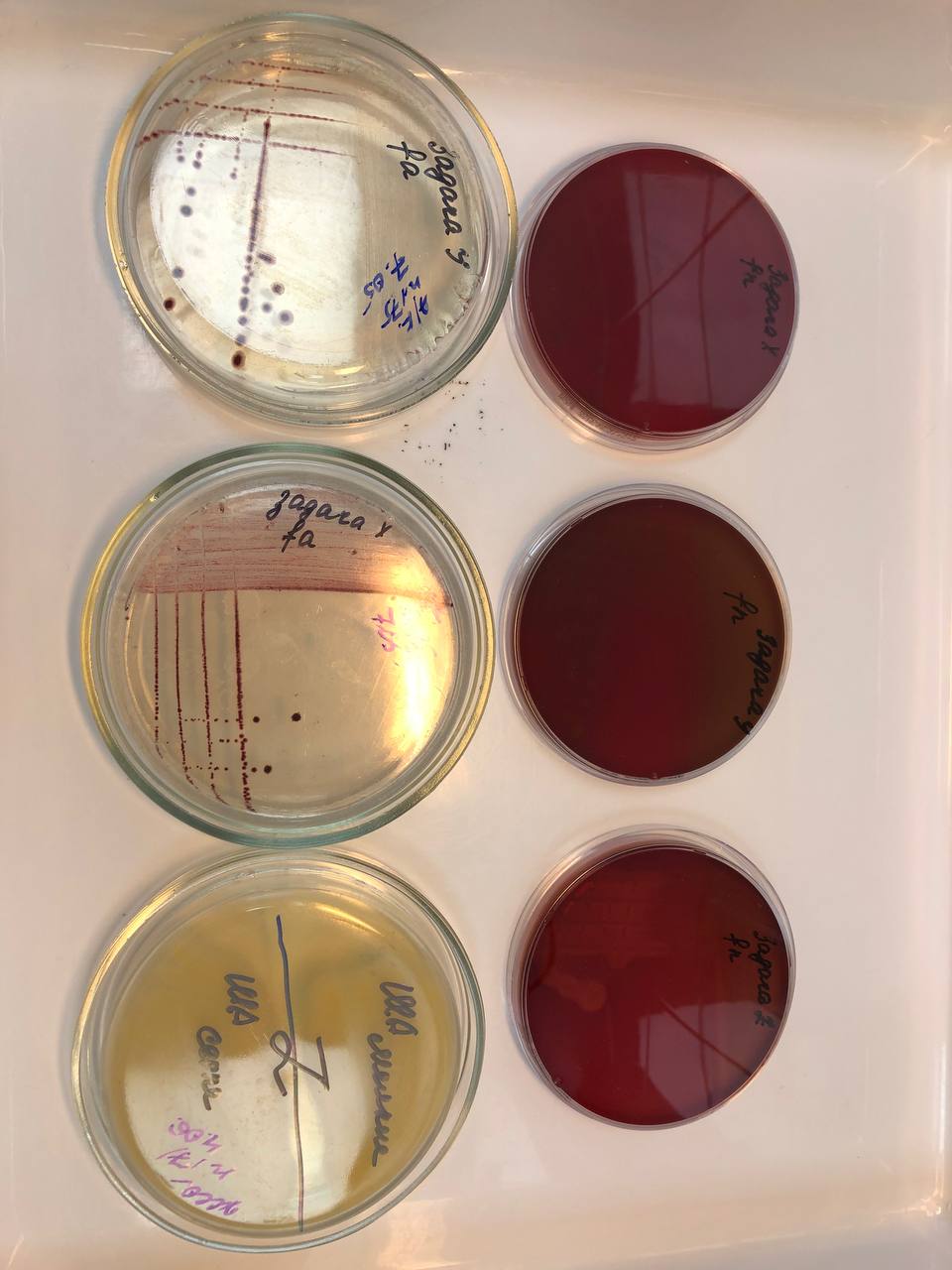 Данный метод позволяет получить изолированные колонии микроорганизмов.День 10 (14.03.2024г)Реакция преципитации в гелеЧашки заливают агаром, в котором вырезают несколько луночек на равном расстоянии друг от друга. В центральную лунку вносят сыворотку, содержащую антитела, в остальные — различные испытуемые антигены или один и тот же антиген в различных разведениях. При диффузии реагентов в агаре в зонах оптимальных соотношений на месте встречи антигена и антител образуются мутные полосы —дуги преципитации.Одна из разновидностей реакции преципитации в геле позволяет определять токсигенность исследуемых бактерий (например, дифтерийной палочки) с помощью антитоксической сыворотки. Для этого в чашку Петри на питательную среду помещают полоску стерильной фильтровальной бумаги, пропитанную антитоксической противодифтерийной сывороткой. Затем чашку подсушивают в термостате и засевают испытуемыми культурами в виде штрихов, перпендикулярных к полоске бумаги, на расстоянии 0,6-0,8 см от ее края. В качестве контроля используют заведомо токсигенную культуру. Чашки инкубируют при 37°С в течение суток. При наличии токсигенной культуры в месте взаимодействия токсина с антитоксином образуются линии преципитации в виде дуг.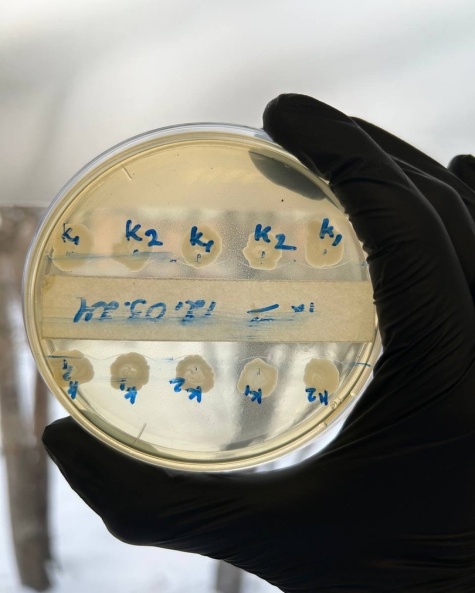 День 11 (15.03.2024г)Исследование эшерихииМорфология. E. coli - короткие, в среднем 0,5-3,0 × 0,5-0,8 мкм палочки. Грамотрицательны. В большинстве случаев они подвижны, перитрихи. Однако некоторые варианты кишечной палочки неподвижны. Многие штаммы образуют капсулу. Спор не образуют.Культивирование. Кишечная палочка - факультативный анаэроб. Хорошо растет на простых питательных средах при 37° С и рН среды 7,2-7,8. Штаммы E. coli, выделенные из кишечника человека и животных, развиваются и при 43-45° С, а кишечные палочки холоднокровных при этих условиях не размножаются. На МПА кишечная палочка образует мутноватые, слегка выпуклые влажные колонии с ровным краем. На МПБ дает равномерное помутнение. Культуры, имеющие капсулу, растут в виде слизистых колоний.Для идентификации эшерихий используют дифференциально-диагностические среды: Эндо и агар с эозинметиленовым синим (ЭМС). На среде Эндо кишечная палочка растет в виде малиново-красных колоний с металлическим блеском или без него. На среде ЭМС - в виде темно-фиолетовых колоний.Ферментативные свойства. E. coli обладают значительной ферментативной активностью. Расщепляют лактозу, глюкозу, маннит, мальтозу, сахарозу и другие углеводы и спирты с образованием кислоты и газа. Протеолитические свойства: образуют индол. Желатин не расщепляют. Отдельные биовары не ферментируют лактозу и сахарозу (табл. 29).Эшерихии довольно устойчивы в окружающей среде.День 12(16.03.3024г)Приготовление мазка и микроскопия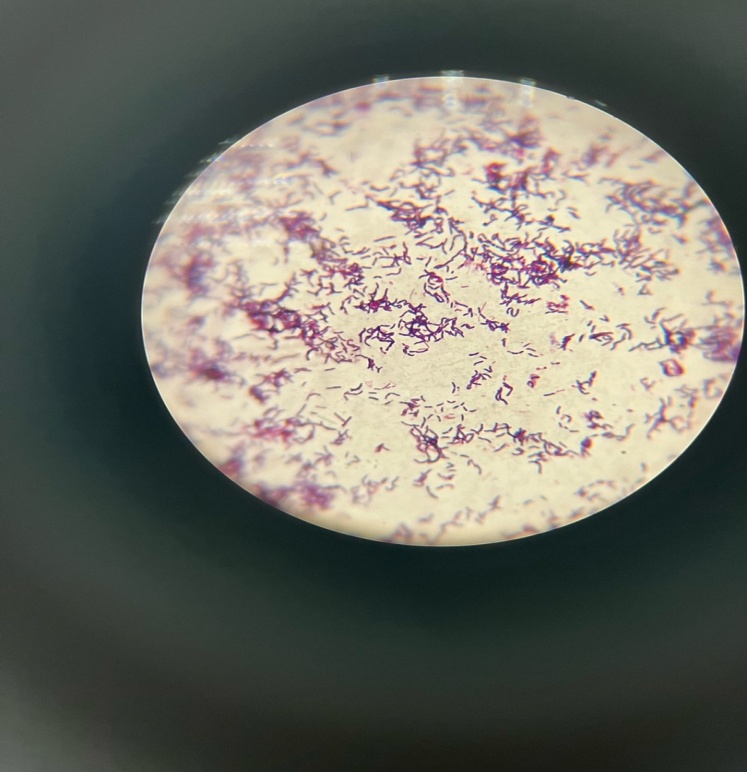 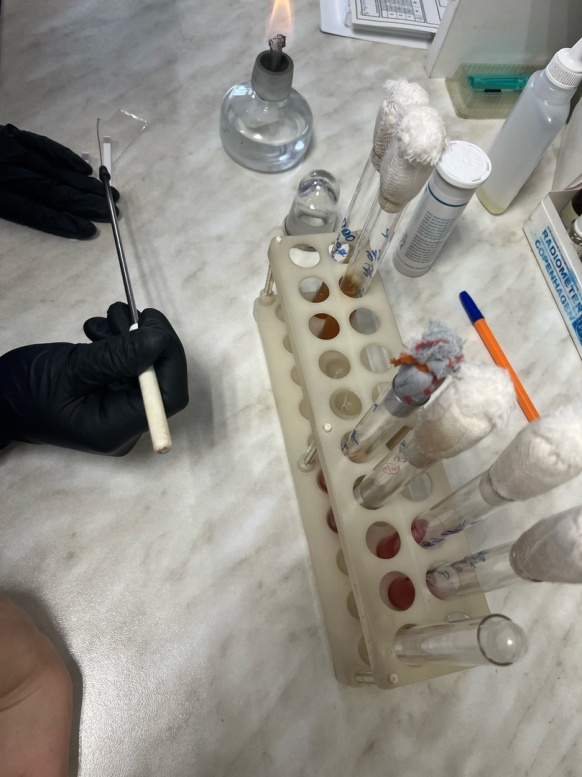 Грамположительные микроорганизмы окрашиваются в фиолетовый или фиолетовый с синим оттенком цвет, грамотрицательные микроорганизмы — в красный цвет.( по Граму)День 13(18.03.2024г)Посев на пестрый рядПотребление микробом конкретного углевода приводит к изменению окраски добавленного индикатора,поэтому такой набор называют «пестрый ряд». Врач определяет, каким именно микробом был засеян ряд в зависимости от того, в каких пробирках произошло изменение цвета.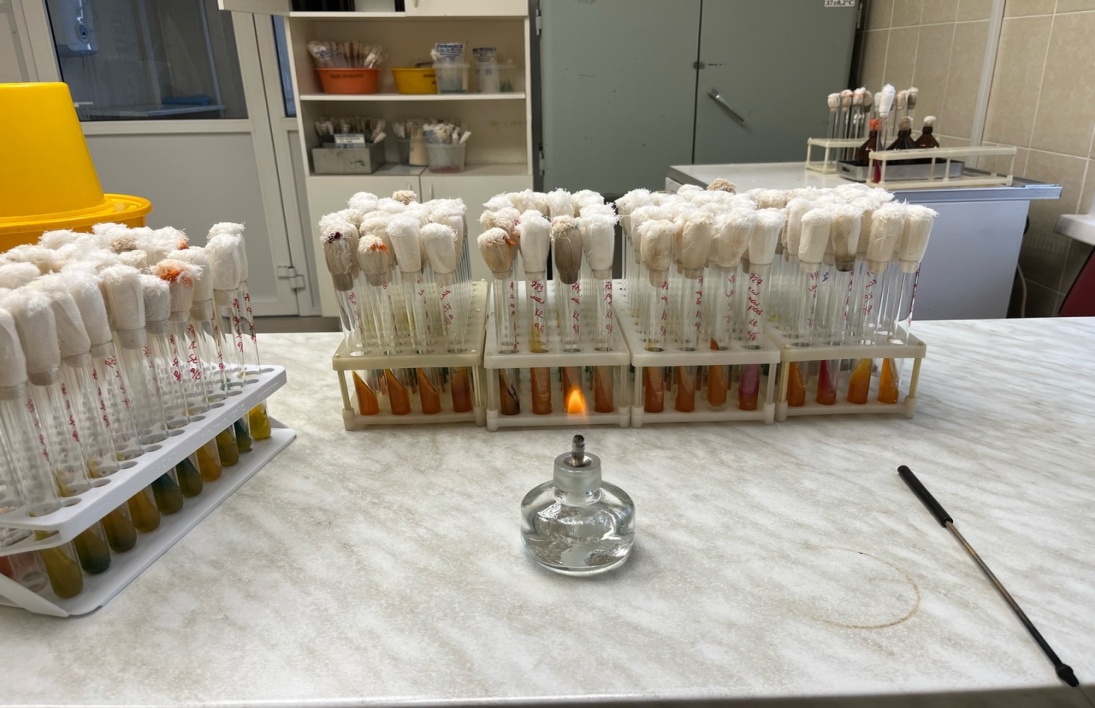 День 14 ( 19.03.2024г)СальмонеллыМорфология. Все сальмонеллы мелкие, 1,0-3,0 × 0,6-0,8 мкм палочки с закругленными концами. Грамотрицательны. Подвижны, перитрихи. Спор и капсул не образуют.Культивирование. Сальмонеллы - факультативные анаэробы. Они не требовательны к питательным средам. Хорошо растут на МПА и МПБ при 37° С (от 20 до 40° С) и рН среды 7,2-7,4 (от 5,0 до 8,0). На МПА образуют нежные, полупрозрачные, слегка выпуклые, блестящие колонии, в МПБ - равномерное помутнение.При первичном посеве материала от больных часто отмечают медленный рост сальмонелл. Для их накопления производят посев на среды обогащения: селенитовый бульон, среду Мюллера, среду Кауфмана. Используют также элективные (избирательные) среды: желчь (10-20%) и среду Раппопорт.На дифференциально-диагностических средах Эндо, ЭМС, Плоскирева сальмонеллы растут в виде бесцветных колоний, так как не расщепляют лактозу, входящую в состав среды. На висмут-сульфитном агаре через 48 ч они образуют колонии черного цвета, оставляющие след после того, как их снимают петлей (кроме сальмонелл паратифа А).У свежевыделенных культур S. paratyphi В после инкубации в термостате в течение 18-20 ч и выдерживания при комнатной температуре в течение 1-2 сут на периферии колонии образуется слизистый вал.Ферментативные свойства. Сальмонеллы расщепляют глюкозу, маннит, мальтозу с образованием кислоты и газа. Исключением являются возбудители брюшного тифа (S. typhi), которые расщепляют эти сахара только до кислоты. Сальмонеллы не ферментируют лактозу и сахарозу. Протеолитические свойства: большинство сальмонелл расщепляет белковые среды с образованием сероводорода (возбудители паратифа А отличаются отсутствием этого свойства). Индол не образуют. Желатин не разжижают.Токсигенность. Сальмонеллы содержат эндотоксин - липополисахариднопротеиновый комплекс.День 15(20.03.24г)ШигеллыМорфология. Шигеллы - это небольшие (2-3 × 0,4-0,6 мкм) палочки с закругленными концами. Отличаются от остальных представителей семейства Enterobacteriaceae отсутствием жгутиков. Они не имеют спор и капсул. Грамотрицательны.Культивирование. Шигеллы - факультативные анаэробы. Неприхотливы к питательным средам. Размножаются на МПА и МПБ при температуре 37° С и рН 7,2-7,4. Элективными и дифференциально-диагностическими средами для них являются среды Плоскирева, Эндо, ЭМС. Растут в виде небольших, полупрозрачных, сероватых, круглых колоний, размером 15-2 мм в S-форме. Исключением являются шигеллы Зонне, которые часто диссоциируют, образуя крупные, плоские, мутные, с изрезанными краями колонии R-формы (рис. 44). В жидких питательных средах шигеллы дают равномерную муть, R-формы образуют осадок.Ферментативные свойства. Ферментативные свойства шигелл менее выражены, чем у других представителей Enterobacteriaceae: они расщепляют углеводы без газообразования, не расщепляют лактозу и сахарозу. Исключением являются шигеллы Зонне, которые на 2-3-й сутки расщепляют эти углеводы.Протеолитические свойства у шигелл мало выражены - образование индола и сероводорода непостоянно, молоко они свертывают, желатин не разжижают.По отношению к манниту все шигеллы делятся на расщепляющие и нерасщепляющие маннит Токсинообразование. Шигеллы обладают эндотоксином.День 16 (21.03.24г)СтрептококкМорфология. Стрептококки - это кокки, имеющие шаровидную форму. Диаметр каждого кокка в среднем 0,6-1 мкм, однако для них характерен полиморфизм: встречаются мелкие и крупные кокки, строго шаровидные и овальные. Стрептококки располагаются цепочкой, что является результатом деления их в одной плоскости. Длина цепочек разная. На плотной питательной среде цепочки обычно короткие, на жидких - длинные. Стрептококки неподвижны, не имеют спор (см. рис. 4) Свежевыделенные культуры иногда образуют капсулу. На ультратонких срезах видна микрокапсула, под ней расположена трехслойная клеточная стенка и трехслойная цитоплазматическая мембрана. Грамположительны.Культивирование. Стрептококки - факультативные анаэробы. Растут при температуре 37° С и рН среды 7,6-7,8. Оптимальными средами для их выращивания являются среды, содержащие кровь или сыворотку крови. На плотных питательных средах колонии стрептококков мелкие, плоские, мутные, сероватого цвета. На агаре с кровью некоторые разновидности стрептококков образуют гемолиз. β-Гемолитические стрептококки образуют четкую зону гемолиза, α-гемолитические стрептококки образуют небольшую зеленоватую зону (результат перехода гемоглобина в метгемоглобин). Встречаются стрептококки, не дающие гемолиза.На сахарном бульоне стрептококки растут с образованием пристеночного и придонного мелкозернистого осадка, бульон при этом остается прозрачным.Ферментативные свойства. Стрептококки обладают сахаролитическими свойствами. Они расщепляют глюкозу, лактозу, сахарозу, маннит (не всегда) и мальтозу с образованием кислоты. Протеолитические свойства у них слабо выражены. Они свертывают молоко, желатин не разжижают.Токсинообразование. Стрептококки образуют ряд экзотоксинов: 1) стрептолизины - разрушают эритроциты (О-стрептолизин обладает кардиотоксическим действием); 2) лейкоцидин - разрушает лейкоциты (образуется высоковирулентными штаммами); 3) эритрогенный (скарлатинозный) токсин - обусловливает клиническую картину скарлатины - интоксикацию, сосудистые реакции, сыпь и пр. Синтез эритрогенного токсина детерминирован профагом; 4) цитотоксины - обладают способностью вызывать гломерулонефрит.Антигенная структура и классификация. У стрептококков обнаружены различные антигены.Устойчивость к факторам окружающей среды. Стрептококки довольно устойчивы в окружающей среде.День 17 (22.3.24г)Реакция агглютинацияВ этих реакциях принимают участие антигены в виде частиц (микробные клетки, эритроциты и другие корпускулярные антигены), которые склеиваются антителами и выпадают в осадок.
Для постановки реакции агглютинации (РА) необходимы три компонента: 1) антиген (агглютиноген); 2) антитело (агглютинин); 3) электролит (изотонический раствор натрия хлорида).Ориентировочная реакция агглютинации (РА)Ориентировочная, или пластинчатая, РА ставится на предметном стекле при комнатной температуре. Для этого пастеровской пипеткой на стекло наносят раздельно каплю сыворотки в разведении 1:10 - 1:20 и контрольную каплю изотонического раствора натрия хлорида. В ту и другую бактериологической петлей вносят колонии или суточную культуру бактерий (каплю диагностикума) и тщательно перемешивают их. Реакции учитывают через несколько минут визуально, иногда с помощью лупы (х5). При положительной РА в капле с сывороткой отмечают появление крупных и мелких хлопьев, при отрицательной - сыворотка остается равномерно мутной.ОТЧЕТ ПО ПРОИЗВОДСТВЕННОЙ ПРАКТИКЕФ.И.О. обучающегося Донгак Анай-кыс Хеймер-ооловна____________________________________________________Группы 424   специальности Лабораторная диагностикаПроходившего (ей) производственную (преддипломную) практику с 04.03. по 24.03. 2024гЗа время прохождения практики мною выполнены следующие объемы работ:1. Цифровой отчет2. Текстовой отчетОбщий руководитель практики   ________________  ____________________(подпись)                              (ФИО)М.П. организацииХАРАКТЕРИСТИКАДонгак Анай-кыс Хеймер-Ооловна____________________________________________________________________________ФИОобучающийся (аяся) на ___4__ курсе по специальности   Лабораторная диагностикауспешно прошел (ла) производственную практику по профессиональному модулю          Проведение лабораторных микробиологических исследованийМДК      Теория и практика лабораторных микробиологических и иммунологических исследованийв объеме______ часов с «4» марта 2024г.  по «24» марта 2024г.в организации Красноярская межрайонная клиническая больница №20 им.И.М.Берзона_________________________________________________________________наименование организации, юридический адресЗа время прохождения практики«____»___________20__ г.Подпись непосредственного руководителя практики_______________________________________/ФИО, должностьПодпись общего руководителя практикиМ.П.                                                    _______________________________________/ФИО, должностьАттестационный лист производственной практикиСтудент (Фамилия И.О.)  Донгак Анай-кыс Хеймер-ооловна ___________________________________________Обучающийся на 4 курсе по специальности 31.02.03 «Лабораторная диагностика»  при прохождении производственной практики по ПМ 04 Проведение лабораторных микробиологических и иммунологических исследованийМДК 04.01 Теория и практика лабораторных микробиологических и иммунологических исследований с 4 марта 2024г. По 24 марта  2024г.     в объеме ____108___ часовв организации______________________________________________________освоил общие компетенции  ОК 1 – ОК 14 __________________________________________________________________ освоил профессиональные компетенции   ПК 4.1, ПК 4.2, ПК 4.3, ПК 4.4Дата                      _______________               Ф.И.О. ______________________(подпись общего руководителя производственной практики от организации)МП организацииДата                    методический руководитель ________  Ф.И.О.________________                                                                             (подпись)МП учебного отдела№Наименование разделов и тем практикиНаименование разделов и тем практикиЧасы1Организация рабочего места:Приготовление питательных сред общеупотребительных, элективных, дифференциально-диагностических для выделения возбудителей воздушно-капельных и кишечных инфекций.Организация рабочего места:Приготовление питательных сред общеупотребительных, элективных, дифференциально-диагностических для выделения возбудителей воздушно-капельных и кишечных инфекций.122Микробиологическая диагностика возбудителей инфекционных заболеваний( воздушно-капельных,  кишечных инфекций)Микробиологическая диагностика возбудителей инфекционных заболеваний( воздушно-капельных,  кишечных инфекций)483ИммунодиагностикаРА, РП, РСК, РИФ, РСК, ПЦР.ИммунодиагностикаРА, РП, РСК, РИФ, РСК, ПЦР.124Санитарно-бактериологическое исследованиевоздуха, смывов.Санитарно-бактериологическое исследованиевоздуха, смывов.185Выполнение мер санитарно-эпидемиологического режима в КДЛ:Утилизация отработанного материала, дезинфекция и стерилизация  использованной лабораторной посуды, инструментария, средств защиты.Выполнение мер санитарно-эпидемиологического режима в КДЛ:Утилизация отработанного материала, дезинфекция и стерилизация  использованной лабораторной посуды, инструментария, средств защиты.126Промежуточная аттестацияПромежуточная аттестация6ИтогоИтого108108№ п/пДатаЧасыОценкаПодпись руководителя104.03.24г8:00-13:00205.03.24г8:00-13:00306.03.24г8:00-13:00407.03.24г8:00-13:00508.03.24гпраздн.день609.03.24гМетод.день711.03.23г8:00-13:00812.03.23г8:00-13:00913.03.23г8:00-13:001014.03.24г8:00-13:001115.03.23г8:00-13:001216.03.24гМетод.день1318.02.23г8:00-13:001419.03.23г8:00-13:001520.03.23г8:00-13:001621.03.23г8:00-13:001722.03.23г8:00-13:001823.03.24гМетод.деньИсследованияитогИсследования123456789101112131415161718итогПриготовление питательных сред для культивирования патогенных кокков, возбудителей кишечных инфекций, ВКИ.  Изучение культуральных, морфологических свойств Изучение сахаролитической, протеолитической, гемолитической активностиСеродиагностика, РАРПРСКРИФРНГАУтилизация отработанного материала, дезинфекция и стерилизация использованной лабораторной посуды, инструментария, средств защиты.Участие в проведении внутрилабораторного контроля качества лабораторных исследованийСанитарная микробиология. Исследование воздухаСанитарная микробиология. Исследование смывов с рук и объектов окружающей среды№Виды работ Количество1Изучение нормативных документов, регламентирующих санитарно-противоэпидемический режим в КДЛ.2Прием, маркировка, регистрация биоматериала.3Приготовление питательных сред для культивирования патогенных кокков, возбудителей кишечных инфекций, ВКИ.  4Изучение культуральных, морфологических свойств исследуемой культуры.5Изучение сахаролитической, протеолитической, гемолитической активности исследуемой культуры.6Серодиагностика. РА7РП8РСК9РИФ10РНГА11Утилизация отработанного материала, дезинфекция и стерилизация использованной лабораторной посуды, инструментария, средств защиты.12Участие в проведении внутрилабораторного контроля качества лабораторных исследований.13Санитарная микробиология. Исследование воздуха.14Санитарная микробиология. Исследование смывов с рук и объектов окружающей среды.Умения, которыми хорошо овладел в ходе практики:Самостоятельная работа:Помощь оказана со стороны методических и непосредственных руководителей:Замечания и предложения по прохождению практики:№ ОК/ПККритерии оценки Баллы0-2ПК 4.1,  ОК 13, ОК 12, Работа с нормативными  документами и приказами.ПК 4.1, ПК 4.2, ОК 1, 9Организация рабочего места для проведения микробиологических исследований.ПК 4.1,ОК 13, ОК 12Прием, регистрация биоматериала.ПК 4.1, ПК 4.4,ОК 13, ОК 12Прием, регистрация биоматериала.ПК 4.1, ПК 4.4,ОК 13, ОК 12Приготовление общеупотребительных питательных сред, приготовление дифференциально-диагностических средПК 4.2, ОК 1, 2, 3, 6, 7, 8Техника посевовПК 4.1, ПК 4.2, ОК 1, 6, 9Изучение культуральных свойств м/оПК 4.1, ПК 4.2, ПО, ОК 1, 6, 9Изучение биохимических свойств  м/оПК 4.2Проведение лабораторных микробиологических и иммунологических исследований биологических материалов, проб объектов внешней среды и пищевых продуктов; участие в контроле качества.ПК 4.1, ПК 4.4,ОК 13, ОК 11, 12Регистрация результатов исследования.ПК 4.1, ПК 4.4,ОК 13, ОК 11, 12Проведение утилизации отработанного материала, дезинфекции и стерилизации использованной лабораторной посуды, инструментария, средств защиты.№ п/пЭтапы  аттестации производственной практикиОценка Оценка общего руководителя  производственной практикиДневник практикиИндивидуальное задание Промежуточная аттестацияИтоговая оценка по производственной практике